Risk Assessment Form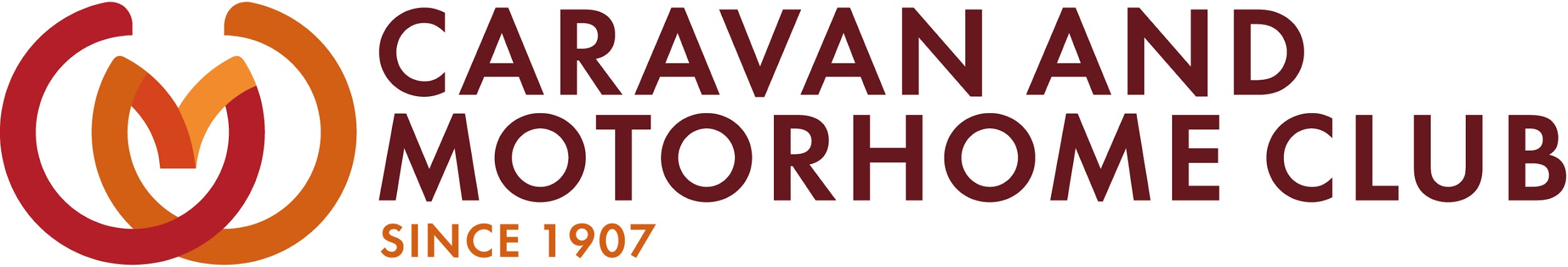 CENTRE:Upper ThamesRISK ASSESSMENT FORMACTIVITY:________________________Assessment by:Rally Organiser:Date:What is the hazard?Who might be harmed and how?What are you already doing, i.e. Control measures?Do you need to do anything else to reduce/manage risk, i.e. additional Control measures?Action byResidual Risk (L, M, H, VH)Vehicle movementRally Marshals injured when directing trafficRalliers struck by moving vehicle on siteVehicle movement restricted to 5 mph, per Centre Guidance/walking paceRalliers to arrive in daylight hours  -  if possibleVehicle movement restricted to 5 mph , per Centre Guidance/walking paceMonitor weather & ground conditions to restrict vehicle movement.Marshals to wear hi-vis vests.Consider lighting - use torchesRestrict vehicle movement in inclement conditions.Vehicles parked in separate area.Rally Marshal/Officer Rally Marshal/Officer Rally Marshal/Officer LLLFire RiskRalliers & persons on site Buildings and hedgesLayout of site in line with Centre Guidance and pitch spacing guidelines, see Annex 3E in the Centre Guidance. Fire Buckets in front of units if Centre’s Rules stipulateEnsure that BBQ’s are being managed safely.  Ensure that all exits can be opened and accesses for emergency services are kept clearRally Marshal/Officer      LUneven rally site surfacesRalliers, vehicles & persons on siteWhere major uneven surfaces are identified by Rally Marshal/Officer, these should be clearly identified and marked with hazard tapeNoRally Marshal/Officer      LActivities – teas and coffeesRalliers & persons on siteHot urns/water to be located away from main gathering and monitored, use of barriers or hot water decanted into air pots as necessaryNoRally Marshal/Officer      MFood Prepa rationRalliersEnsure person in charge of food preparation ensures that good practice and hygiene is followed. Ensure that adequate space and facilities are available for food preparation and gloves are available.  Any allergies to be advised before rallyRally Marshal/ Officer    L MCovid 19All AttendingRemind all to be mindful of others who may wish to wear masks &/or continue to socially distanceRally Marshal/Officer discretion whether to hold flagpole or any other social activity – members can personally decide if they attend/participateRally Marshal/Officer      LCovid 19All AttendingEnhanced cleaning & disinfecting where applicableHand sanitiser stations at tapsRally Marshal/Officer       LAny Other Risks which become apparent when arriving on site or are applicable to this site onlyAny Other Risks which become apparent when arriving on site or are applicable to this site onlyAny Other Risks which become apparent when arriving on site or are applicable to this site onlyAny Other Risks which become apparent when arriving on site or are applicable to this site onlyAny Other Risks which become apparent when arriving on site or are applicable to this site onlyAny Other Risks which become apparent when arriving on site or are applicable to this site onlyWhat is the hazard?Who might be harmed and how?What are you already doing, i.e. Control measures?Do you need to do anything else to reduce/manage risk, i.e. additional Control measures?Action byResidual Risk (L, M, H, VH)